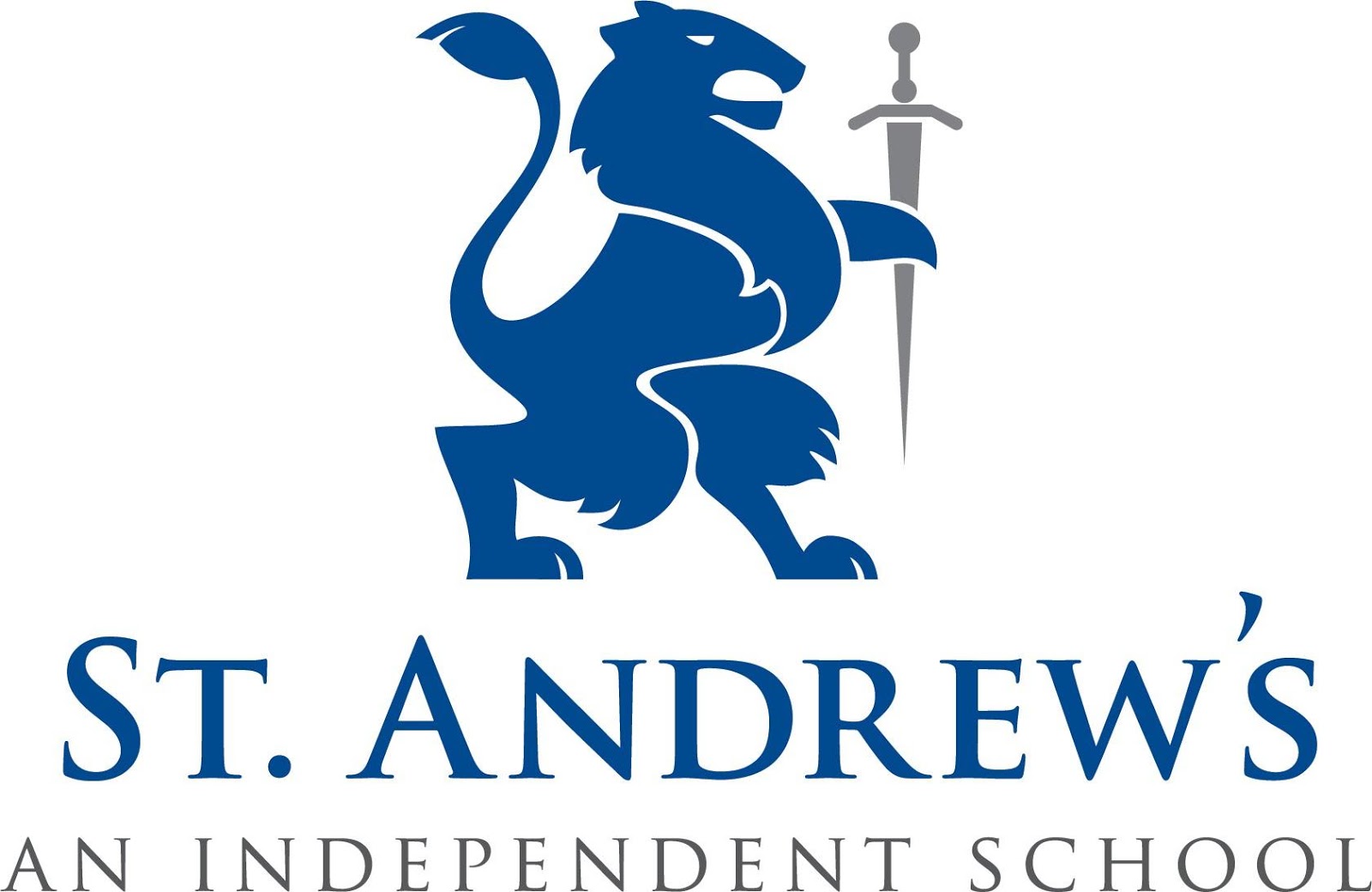 Long-Term Substitute Teacher - Upper School IB Chemistry/ChemistryGrades 9-12St. Andrew’s is an independent, college preparatory school located in Savannah, Georgia. Serving grades PreK3 – Grade 12, the school operates in a divisional model. The Upper School at St. Andrew’s serves students in 9th-12th grades. Grounded in a student-centered model, St. Andrew’s teachers are dedicated to a 21st Century pedagogy and are comfortable integrating a purposeful level of technology and project-based learning in their classrooms to support instruction. Striving to create an engaging and meaningful learning environment, the Upper School at St. Andrew’s is committed to small class sizes, applied learning, and an individualized approach to instruction.  Opening for Upper School Science - IB Chemistry (Y1 and Y2) and General Chemistry:  St. Andrew’s seeks a long-term substitute teacher for our Upper School IB Chemistry/chemistry courses beginning February 2022 and running through the end of March. The position has the potential to turn into a long-term substitute position through the remainder of the second semester.  Essential Duties and ResponsibilitiesDevelops curriculum materials and participates with grade level team members and department members in the development of course pacing, instructional materials, and cross-curricular projects. Is responsible for, and carries out, all aspects associated with teaching the assigned grade and subject areas.Shall deliver the IB Chemistry (Y1 and Y2) and standard (10th Grade) chemistry curriculum.A full-time teacher at St. Andrew’s leads five (5) sections of coursework. Due to the demand for Chemistry, this position requires an overage and has six (6) sections of coursework. Participation in grade level, divisional, curricular, and school-wide professional development meetings expected, illustrating a strong desire to work in a collaborative learning community.Delivers instruction with a recognition of, and responsiveness to, a variety of learning styles. Fosters a classroom environment that promotes critical thinking and communication, with a value placed on growth-mindset to achieve each student’s highest academic potential.Ensures student behavior is reflective of the mission of St. Andrew’s and student handbook.Exhibits a commitment to the school community beyond the daily teaching assignment through other duties as assigned or personally identified. Serves as an advisor to a group of 10-15 students and their families.Coaches, leads a club, or commits to one extra responsibility that adds to the community.Attends St. Andrew’s events regularly each semester, including attending sporting events, fine arts events, and chaperoning after school events.Desired QualitiesAdaptability - Illustrates flexibility in the shifting priorities required to meet the needs of a student-centered classroom. Communication and Customer Service Skills – Understands the unique balance of an Independent School community and the variety of stakeholders. Communicates clearly and compellingly with the diverse balance of daily interactions in both oral and written forms. Anticipates and responds to stakeholder needs in a high-quality and courteous manner.  Innovative Problem Solving – Approaches work with a sense of possibility and sees challenges as opportunities for creative problem solving. Takes initiative to explore situations and find potential innovative solutions.  Dependability – Consistently delivers instruction with high quality reflective of the values and pedagogy of a St. Andrew’s School education. Meets the needs of students and parents with a combination of organization, detailed planning, and regular communication.Use of Data and Technology – Exhibits a familiarity and comfort with the use of school-related data and classroom technology and regularly integrates both to the benefit of classroom instruction.    QualificationsA bachelor’s degree (master’s preferred) in content area or education.Two years of IB classroom teaching experience are strongly preferred, with exceptions granted for outstanding candidates with demonstrated teaching skill and talent.A preference for candidates with knowledge of, and/or experience working in, an independent school environment.A willingness to collaboratively teach in a departmental model.Demonstrated involvement in professional development and school community engagement beyond the daily classroom assignment. Interested candidates should contact Ryan Martin, Head of Upper School, and include a cover letter, resume, and a minimum of three references.  